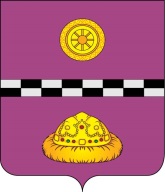 РЕШЕНИЕКЫВКÖРТÖДот  14  мая  2021 г.                                                                                       № 183г. Емва,  Республика КомиВ соответствии с Федеральным законом от 06.10 2003 № 131-ФЗ «Об общих принципах организации местного самоуправления в Российской Федерации», Положением о порядке управления и распоряжения муниципальной собственностью муниципального района «Княжпогостский», утвержденным решением Совета муниципального района «Княжпогостский» от 29.10.2007 № 58,  Совет муниципального района «Княжпогостский» VI созыва РЕШИЛ:1. Утвердить перечень муниципальной собственности муниципального района «Княжпогостский», передаваемой в муниципальную собственность муниципального образования сельского поселения «Шошка», согласно приложению к настоящему решению.2. Рекомендовать Совету муниципального образования сельского поселения «Шошка» в месячный срок рассмотреть настоящее решение в соответствии с законодательством.3.  Настоящее решение вступает в силу со дня его официального опубликования.Глава муниципального района«Княжпогостский» -руководитель администрации                                                       А.Л. НемчиновПредседатель  Совета  района                                                        Ю.В. ГановаПриложение к решению Совета муниципального района «Княжпогостский» от  14.05.2021 №  183ПЕРЕЧЕНЬмуниципальной  собственности  муниципального района «Княжпогостский»,передаваемого в собственность муниципального образования сельского поселения «Шошка»Об утверждении перечня муниципальной   собственности муниципального района «Княжпогостский», передаваемой в муниципальную собственность муниципального образования сельского поселения «Шошка»  №№ ппНаименование имуществаМесторасположение имуществаПлощадьземельного участкакв.мКадастровая стоимость земельного участка, руб.1Земельный участоккадастровый номер11:10:0501001:735 вид разрешённого использования: ритуальная деятельностьРоссийская Федерация, Республика Коми, Княжпогостский муниципальный район,  в районе д. Онежье5547,00 20 024,672Земельный участок кадастровый номер 11:10:0000000:604, вид разрешённого использования: ритуальная деятельностьРоссийская Федерация, Республика Коми, Княжпогостский муниципальный район, д. Нижняя Отла8415,0 823 239,45